Ո Ր Ո Շ ՈՒ Մ20 նոյեմբերի 2019 թվականի N 1471 - Ա ԺԱՌԱՆԳՈՒԹՅԱՆ ԻՐԱՎՈՒՆՔՈՎ ԿԱՐԻՆԵ ԱՂԱՋԱՆՅԱՆԻՆ ԵՎ ՊԵՐՃԱՆՈՒՇ ԱՆԻԲԱՐՅԱՆԻՆ ՊԱՏԿԱՆՈՂ, ԿԱՊԱՆ ՀԱՄԱՅՆՔԻ ԾԱՎ  ԳՅՈՒՂՈՒՄ ԳՏՆՎՈՂ  ԲՆԱԿԵԼԻ ՏԱՆԸ ԵՎ  ՏՆԱՄԵՐՁ ՀՈՂԱՄԱՍԻՆ ՀԱՍՑԵ ՏՐԱՄԱԴՐԵԼՈՒ ՄԱՍԻՆՂեկավարվելով «Տեղական ինքնակառավարման մասին» Հայաստանի Հանրապետության օրենքի 35-րդ հոդվածի 1-ին մաս 22) կետով, Հայաստանի Հանրապետության կառավարության 2005 թվականի դեկտեմբերի 29-ի «Հայաստանի Հանրապետության քաղաքային և գյուղական բնակավայրերում ներբնակավայրային աշխարհագրական օբյեկտների անվանակոչման, անվանափոխման, անշարժ գույքի` ըստ դրա գտնվելու և (կամ) տեղակայման վայրի համարակալման, հասցեավորման ու հասցեների պետական գրանցման կարգը հաստատելու և հասցեների գրանցման լիազոր մարմին սահմանելու մասին» թիվ 2387-Ն որոշումով, հիմք ընդունելով ժառանգության իրավունքի վկայագրերը և հաշվի առնելով  Կարինե Աղաջանյանի դիմումը.                            ո ր ո շ ու մ ե մԺառանգության իրավունքով Կարինե Աղաջանյանին և Պերճանուշ Անիբարյանին  պատկանող, Կապան համայնքի Ծավ գյուղում գտնվող  116.0 քառ. մ մակերեսով բնակելի տանը և 0.1014 հա  տնամերձ հողամասին տրամադրել  հասցե.   Սյունիքի մարզ, Կապան համայնք, գյուղ Ծավ, ն.Շիշկերտ 2-րդ փող. տնակ 27: ՀԱՄԱՅՆՔԻ ՂԵԿԱՎԱՐ                                    ԳԵՎՈՐԳ  ՓԱՐՍՅԱՆ2019 թ նոյեմբերի 20ք. Կապան
ՀԱՅԱՍՏԱՆԻ ՀԱՆՐԱՊԵՏՈՒԹՅԱՆ ԿԱՊԱՆ ՀԱՄԱՅՆՔԻ ՂԵԿԱՎԱՐ
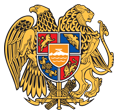 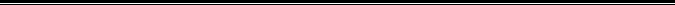 Հայաստանի Հանրապետության Սյունիքի մարզի Կապան համայնք 
ՀՀ, Սյունիքի մարզ, ք. Կապան, +374-285-42036, 060521818, kapan.syuniq@mta.gov.am